ΕΛΛΗΝΙΚΗ ΔΗΜΟΚΡΑΤΙΑ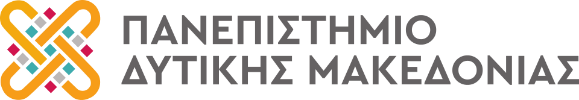 ΣΧΟΛΗ ΕΠΙΣΤΗΜΩΝ ΥΓΕΙΑΣΤΜΗΜΑ ΜΑΙΕΥΤΙΚΗΣΥΠΗΡΕΣΙΑΚΟ ΣΗΜΕΙΩΜΑΟ/Η υπογεγραμμένος/η ………………………………………………………………………………… μέλος Δ.Ε.Π./ Εντεταλμέν… Διδάσκ…./ Ακαδημαϊκ…. Υπότροφος του Πανεπιστημίου Δυτικής Μακεδονίας βεβαιώνω ότι ο/η φοιτητής/τρια ….……….……………………………………………........ με Αριθμό Μητρώου ….………….. πήρε μέρος στις εξετάσεις του μαθήματος………………………………………………………………………………., που διενεργήθηκαν στις ……/……/202... .                   ΘΕΩΡΗΘΗΚΕ          Πτολεμαΐδα, ……/.…./202…                             				        Η Γραμματέας του Τμήματος                                                                       		(Υπογραφή)           Μπαχτσεβάνη Αικατερίνη